Problème :  UNE SOLUTE DE CONCENTRATION DE 0.2 MOL/L SI ON CONSIDERE UN APPAREILLE DE SEPARATION AVEC UN COEFFICIENT DE PARTAGE 0.5.
CALCULER LA CONCENTRATION DE L'ELUANT ?
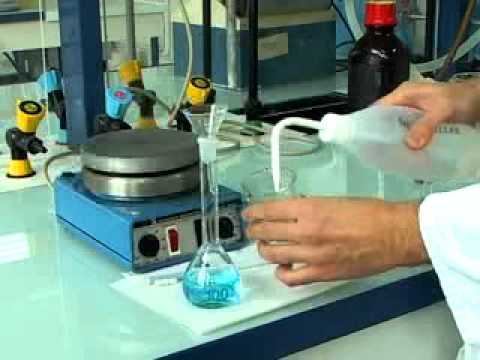 